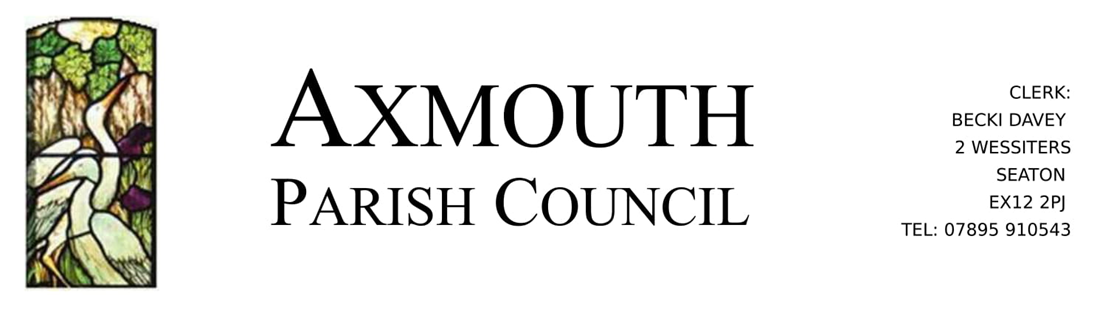 Annual Parish MeetingNotice is hereby given that the Annual Parish Meeting of Axmouth will be held in Axmouth Village Hallon Wednesday 20th April at 7.00pmThe Annual Parish Meeting is an opportunity for parishioners on the Electoral Roll for Axmouth to raise any matters of concern to them that relates to their local community.It would be helpful to have written notice of any matters to be raised but it is not essential. Matters can be raised at the meeting without prior notice.For any queries, please contact the Clerk to the Parish Council.